Przepustnica z uszczelnieniem pierścieniem tocznym DK 160Opakowanie jednostkowe: 1 sztukaAsortyment: K
Numer artykułu: 0092.0416Producent: MAICO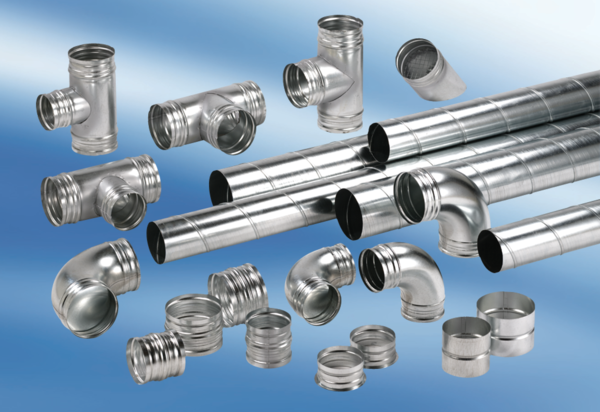 